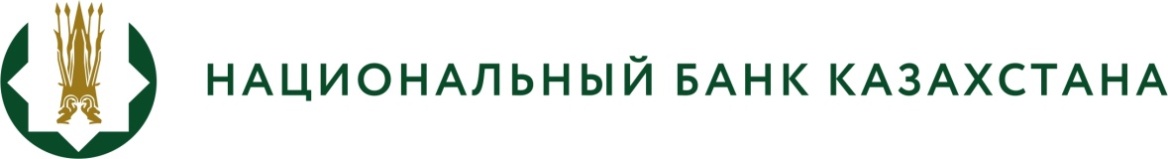 БАСПАСӨЗ РЕЛИЗІ 2019 жылғы «18» қараша		         Алматы қ.«Қазақстан Республикасының екінші деңгейдегі банктері есептілігінің тізбесін, нысандарын, мерзімдерін және оны ұсыну қағидаларын бекіту туралы» Қазақстан Республикасы Ұлттық Банкі Басқармасы қаулысын әзірлеу туралыҚазақстан Ұлттық Банкі «Қазақстан Республикасының екінші деңгейдегі банктері есептілігінің тізбесін, нысандарын, мерзімдерін және оны ұсыну қағидаларын бекіту туралы» Қазақстан Республикасы Ұлттық Банкі Басқармасының қаулысын (бұдан әрі – Қаулы жобасы) әзірледі.Қаулы жобасы «Қазақстан Республикасының Ұлттық Банкі туралы» 1995 жылғы 
30 наурыздағы, «Қазақстан Республикасындағы банктер және банк қызметі туралы» 1995 жылғы 31 тамыздағы және «Мемлекеттік статистика туралы» 2010 жылғы 19 наурыздағы Қазақстан Республикасының заңдарына сәйкес әзірленді.Қаулы жобасы Қазақстан Республикасының екінші деңгейдегі банктері есептілігінің тізбесін, нысандарын, мерзімдерін және оны ұсыну қағидаларын белгілейді.Осы қаулы 2020 жылғы 1 қаңтардан бастап қолданысқа енгізіліп ресми жарияланады. Қаулы жобасы жария талқылау үшін қазақ және орыс тілдерінде 2019 жылғы 
18 қарашасында ашық нормативтік құқықтық актілердің интернет-порталындағы «Экономика/Экономикалық қызмет» бөлімінде орналастырылды: https://legalacts.egov.kz/npa/view?id=2595013.Толығырақ ақпаратты мынадай телефон арқылы алуға болады:+7 (727) 270 47 33e-mail: press@nationalbank.kz  www.nationalbank.kz